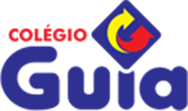 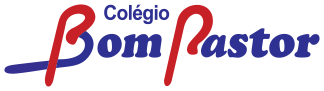 REGULAMENTO VISITA PREMIADACOLÉGIO GUIA E COLÉGIO BOM PASTORO COLÉGIO GUIA e o COLÉGIO BOM PASTOR realizarão a partir de Setembro do ano de 2023, a campanha promocional de matrícula “ VISITA PREMIADA”, para alunos que cursarão em    2024 as séries da Educação Infantil ao Ensino Médio, com o objetivo de premiar com descontos novos alunos que nos visitarem a partir de setembro de 2023.Da Participação, do Agendamento, do Boletim e do Desconto:A participação é gratuita e basta fazer a inscrição no site do colégio Guia (alunos da Educação Infantil e 1º ano Ensino Fundamental) e do Colégio Bom Pastor. (alunos do 2º ano Ensino Fundamental ao Ensino Médio).Para as turmas da Educação Infantil ao 1º Ano do Ensino Fundamental, o agendamento deverá ser feito através do whatsapp (79) 99106-5555. Já para os alunos do 2º Ano do Ensino Fundamental a 3ª série do Ensino Médio, o agendamento será através do whatsapp (79) 3236-3264.No dia e horário agendado, deve comparecer a instituição o responsável acompanhado do (a) aluno (a), sendo que o (a) aluno (a) a partir do 2º Ano Fundamental deverá trazer o seu boletim do ano em curso. Já os alunos da Educação Infantil ao 1º Ano do Ensino Fundamental participarão de uma dinâmica pedagógica. Siga o nosso instagram, curta os nossos projetos e venha nos visitar para conquistar o seu desconto especial em todas as mensalidades da série/ano que estudará em 2024. Aracaju, 05 de Setembro de 2023